靜宜大學學生校外實習自負聲明書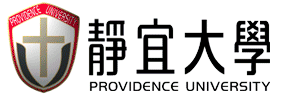 本人_______________瞭解並同意個人於_____學年度第___學期前往__________地區參加靜宜大學與__________________企業合辦之企業實習，實習期間本人願配合學校有關之實習規定，與實習輔導老師保持密切聯繫，注意自身防疫與安全，並願意服從學校授課老師及實習企業之教導，如有任何違規，本人願接受校規及相關法規之處罰，本人無異議。海外實習過程中倘有各種風險，或一切突發之狀況，概由本人負責；若國家法令或政策有所變動，願配合辦理。時間：自___年 　 月 　 日至   　年 　 月 　 日，共 　 天(請填預定實習期間，實際實習期間則以契約書約定期間為主)此致靜宜大學職涯發展暨產業促進處聲明人：                                   (簽章)學號：所屬系級：連絡電話/手機：聲明人家長：                    □同意     （簽名並蓋章）□其他___               家長電話/手機： 中華民國________年________月________日註：若發現有偽造簽名蓋章情事，學生「企業實習」課程學分不予承認，並依校規議處。註：本聲明書一式正本由受理單位留存正本，影本由聲明人所屬系所留存備查。